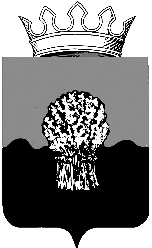 РОССИЙСКАЯ ФЕДЕРАЦИЯ             
САМАРСКАЯ ОБЛАСТЬМУНИЦИПАЛЬНЫЙ РАЙОН СызранскийСОБРАНИЕ ПРЕДСТАВИТЕЛЕЙ ГОРОДСКОГО ПОСЕЛЕНИЯ Балашейкатретьего созываРЕШЕНИЕ 03 декабря  2018 года                                                                                № 39.О проведении выборов Главы городского поселения Балашейка муниципального района Сызранский Самарской областиВ соответствии с пунктом 1 части 2 статьи 36 Федерального закона от 06.10.2003 г. № 131-ФЗ «Об общих принципах организации местного самоуправления в Российской Федерации», частью 1 статьи 1 Закона Самарской области от 30.03.2015 г. № 24-ГД «О порядке формирования органов местного самоуправления муниципальных образований Самарской области», руководствуясь статьей 40.1 Устава городского поселения Балашейка муниципального района Сызранский Самарской области, принятого решением Собрания представителей городского поселения Балашейка муниципального района Сызранский Самарской области от 26.05.2014 г. № 17, рассмотрев протокол № 3 заседания конкурсной комиссии по проведению конкурса по отбору кандидатур на должность Главы городского поселения Балашейка муниципального района Сызранский Самарской области от 26.11.2018 г., Собрание представителей городского поселения Балашейка муниципального района Сызранский Самарской областиРЕШИЛО:1.​ Провести выборы Главы городского поселения Балашейка муниципального района Сызранский Самарской области тайным голосованием.2. Образовать и утвердить персональный состав счетной комиссии при Собрании представителей городского поселения Балашейка муниципального района Сызранский Самарской области в составе: 1) Емельянов Владимир Владимирович - депутат по одномандатному избирательному округу №3, председатель счетной комиссии;2) Верхов Сергей Михайлович - депутат по одномандатному избирательному округу № 9, член счетной комиссии;3) Гусейнов Александр Рамазанович - депутат по одномандатному избирательному округу № 1, член счетной комиссии.3. Утвердить прилагаемую к настоящему решению форму бюллетеня для тайного голосования депутатов Собрания представителей городского поселения Балашейка муниципального района Сызранский Самарской области на выборах Главы городского поселения Балашейка муниципального района Сызранский Самарской области.Председатель Собрания представителейгородского поселения Балашейкамуниципального района СызранскийСамарской области                                                                        Н.А.ХапугинаУтвержден решениемСобрания представителей городского поселения Балашейка муниципального района СызранскийСамарской области от 03.12.2018 г. № 39Форма                           БЮЛЛЕТЕНЬдля тайного голосования депутатов Собрания представителей городского поселения Балашейка муниципального района Сызранский Самарской области на выборах Главы городского поселения Балашейка муниципального района Сызранский Самарской области3 декабря 2018 года*РАЗЪЯСНЕНИЕ ПОРЯДКА ЗАПОЛНЕНИЯ ИЗБИРАТЕЛЬНОГО БЮЛЛЕТЕНЯПоставьте любой знак в квадрате справа от фамилии только одного кандидата, в пользу которого сделан выбор.Избирательный бюллетень, в котором любой знак (знаки) проставлен (проставлены) более чем в одном квадрате либо не проставлен ни в оном из них, считается недействительным.Избирательный бюллетень, не заверенный подписями членов счетной комиссии, признается бюллетенем неустановленной формы и при подсчете голосов не учитывается.Утвержден решениемСобрания представителей городского поселения Балашейка муниципального района СызранскийСамарской области от 03.12.2018 г. № 39Форма                           БЮЛЛЕТЕНЬдля тайного голосования депутатов Собрания представителей городского поселения Балашейка муниципального района Сызранский Самарской области на выборах Главы городского поселения Балашейка муниципального района Сызранский Самарской области3 декабря 2018 года*РАЗЪЯСНЕНИЕ ПОРЯДКА ЗАПОЛНЕНИЯ ИЗБИРАТЕЛЬНОГО БЮЛЛЕТЕНЯПоставьте любой знак в квадрате справа от фамилии только одного кандидата, в пользу которого сделан выбор.Избирательный бюллетень, в котором любой знак (знаки) проставлен (проставлены) более чем в одном квадрате либо не проставлен ни в одном из них, считается недействительным.Избирательный бюллетень, не заверенный подписями членов счетной комиссии, признается бюллетенем неустановленной формы и при подсчете голосов не учитывается.КУВШИНОВА  Марина СергеевнаТЕРЕХИН Сергей ЮрьевичПРОТИВ ВСЕХ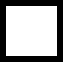 ЗаПротив